Инструкция для преподавателей.Внимание! Функция ввода экзаменационных вопросов была изменена, поэтому ознакомьтесь с инструкцией. Дисциплины, которые появятся на экране после выбора функции Вопросник, относятся к предыдущему семестру. Отображаем их на экране для того, чтобы вы могли, если это нужно, воспользоваться ими в текущем семестре. Для того, чтобы привязать вопросы, созданные в предыдущем семестре  к группам текущего семестра, необходимо, чтобы совпадали количество кредитов и ступень  обучения. Дисциплины текущего семестра на экране не отображаются! Работа по вводу экзаменационных вопросов выполняется в 3 этапа:Создается вопросник (команда  Создать).Вводятся вопросы в каждый блок (дважды щелкнуть на вопросник). Вопросник привязывается к группе (команда  Привязать к группам).А теперь более подробно:Для создания нового вопросника, выполните следующие действия:найдите в модуле Преподаватель  функцию  Вопросник (рис.1);на экране появится список дисциплин прошлого семестра;для создания нового вопросника выберите команду Создать;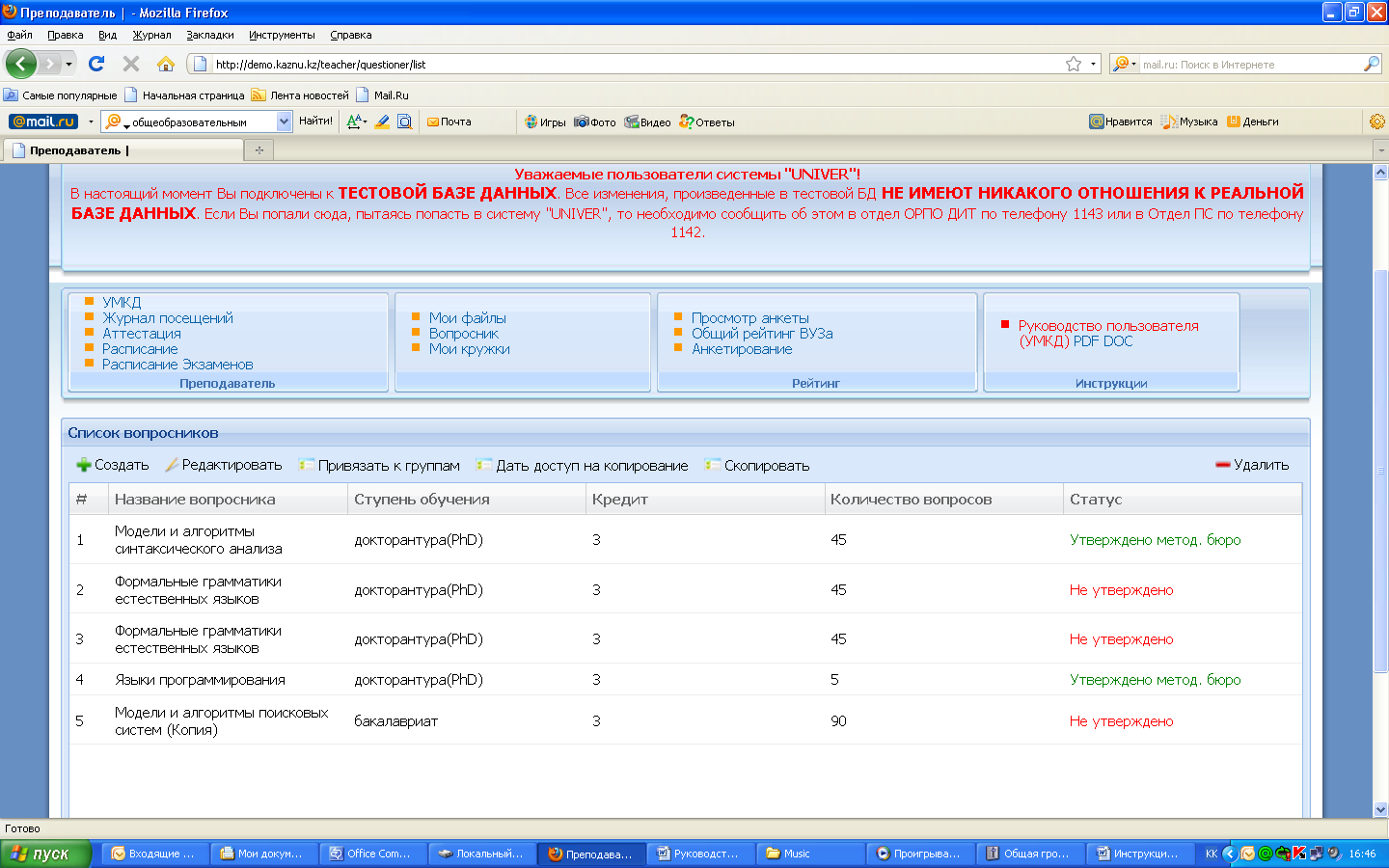 Рисунок 1 – Выбор функции Вопросник.на экране появится форма для создания вопросника (Рис.2); заполните название вопросника на 3-х языка, выберите ступень обучения, введите количество кредитов и активизируйте команду Сохранить.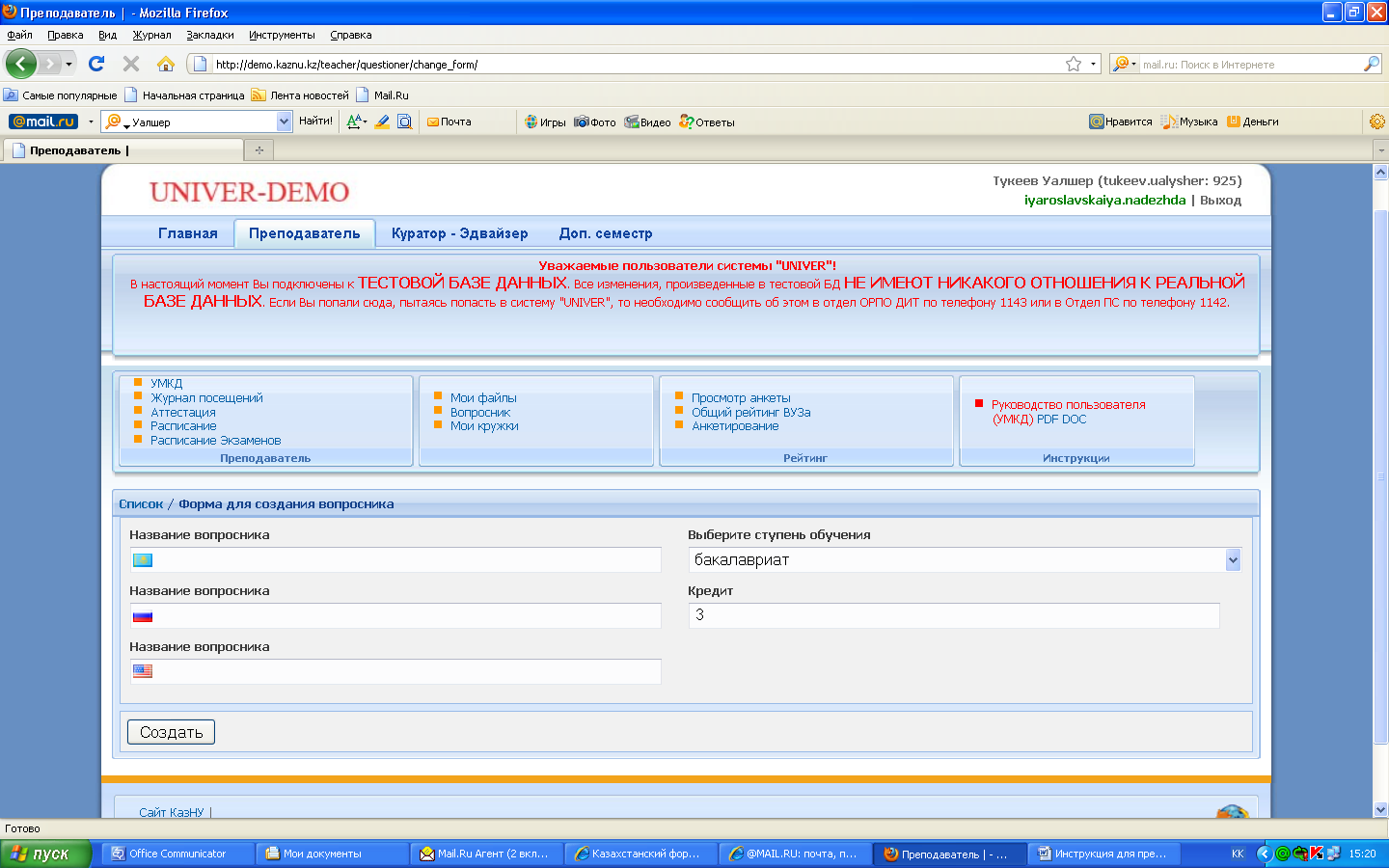 Рисунок 2 – Форма для создания вопросника	Для редактирования названия вопросника и ступени обучения, выберите команду Редактировать. После внесения необходимых изменений, активизируйте команду Сохранить.	Внимание! После создания вопросника необходимо привязать его к группам!  Для этого выберите команду Привязать к группам. На экране появится табличная форма, в которой будут отображаться группы по специальностям (рис.3). Выберите нужный вопросник из списка, около каждой группы, и активизируйте команду Сохранить. 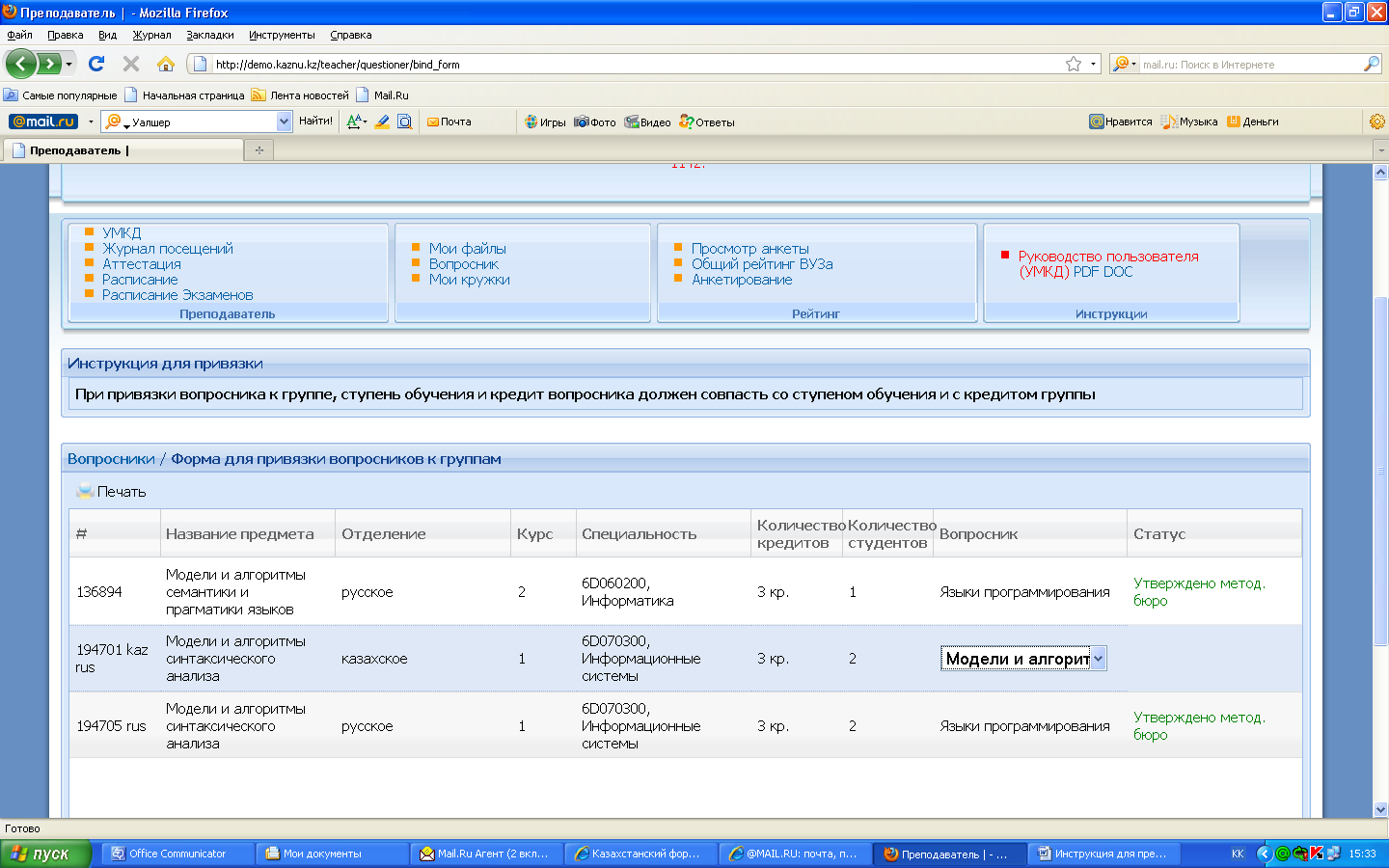 Рисунок 3 – Форма для привязки вопросов к группам.	Функция Дать доступ на копирование позволяет другим преподавателям копировать вопросник, к которому есть доступ. Для того, чтобы дать доступ к вопроснику, нужно выделить вопросник и выбрать команду Дать доступ на копирование. На экране появится окно (рис.4). В верхней части окна располагается  список преподавателей, которые имеют доступ на копирование вопросника. Для того, чтобы добавить преподавателя в список, необходимо выполнить следующие действия:выбрать из списка факультет и кафедру;активизировать команду Выбор;в нижней части окна появится список всех преподавателей выбранной кафедры. Около каждого преподавателя будет ссылка  Предоставить доступ;  нажмите ссылку около того  преподавателя, которому хотите предоставить доступ. Преподаватель будет добавлен в список.Для удаления доступа, выделите преподавателя в списке и выберите команду Удалить доступ.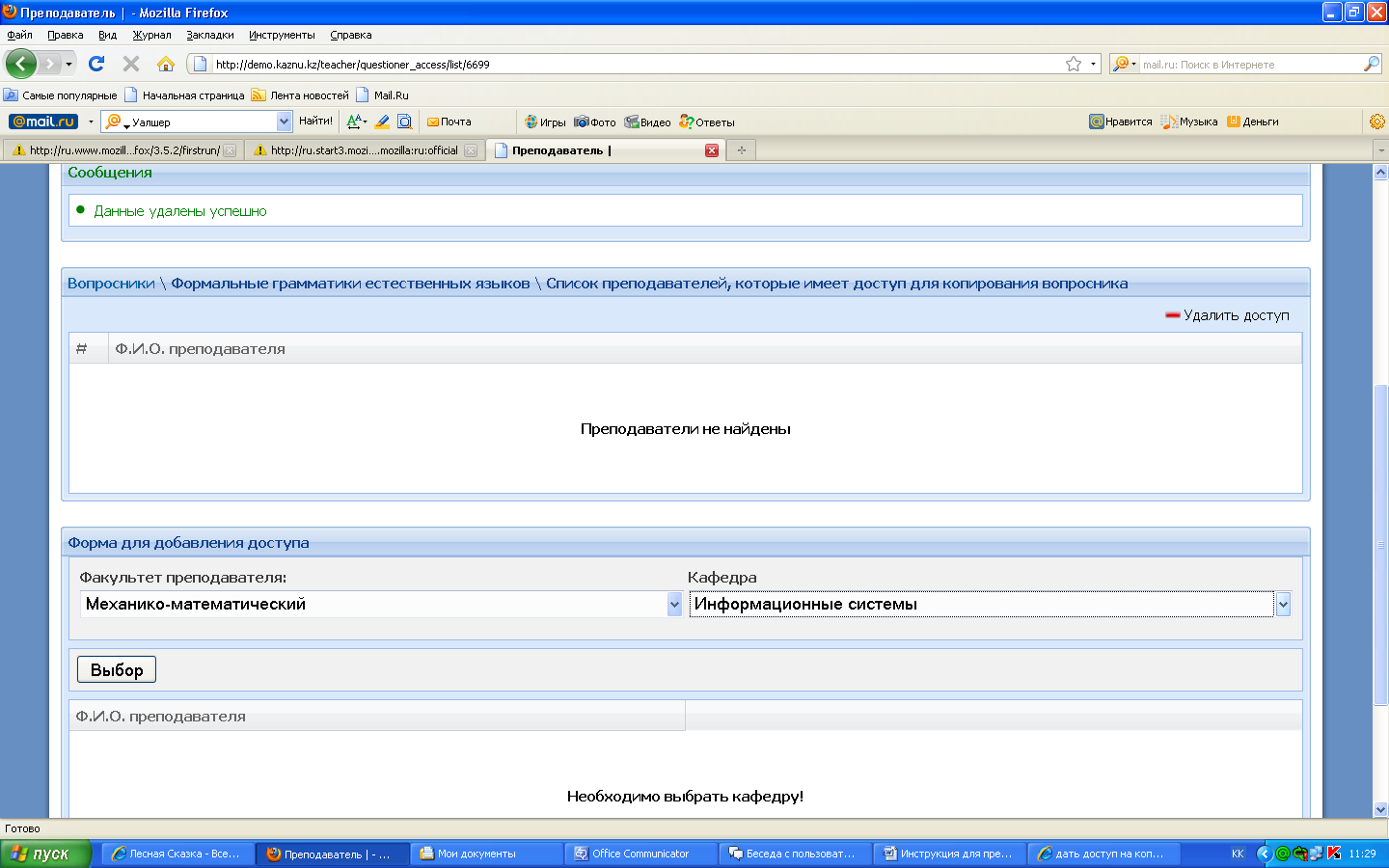 Рисунок 4 – Форма для поиска преподавателя и предоставления доступа.	Для копирования вопросника, к которому есть доступ, нужно выбрать команду Скопировать. Появится окно Доступные вопросники для копирования (рис.5). Выделите нужный вопросник и активизируйте команду Скопировать. У вас появится вопросник с таким же названием, но в скобках будет обозначено, что это – копия.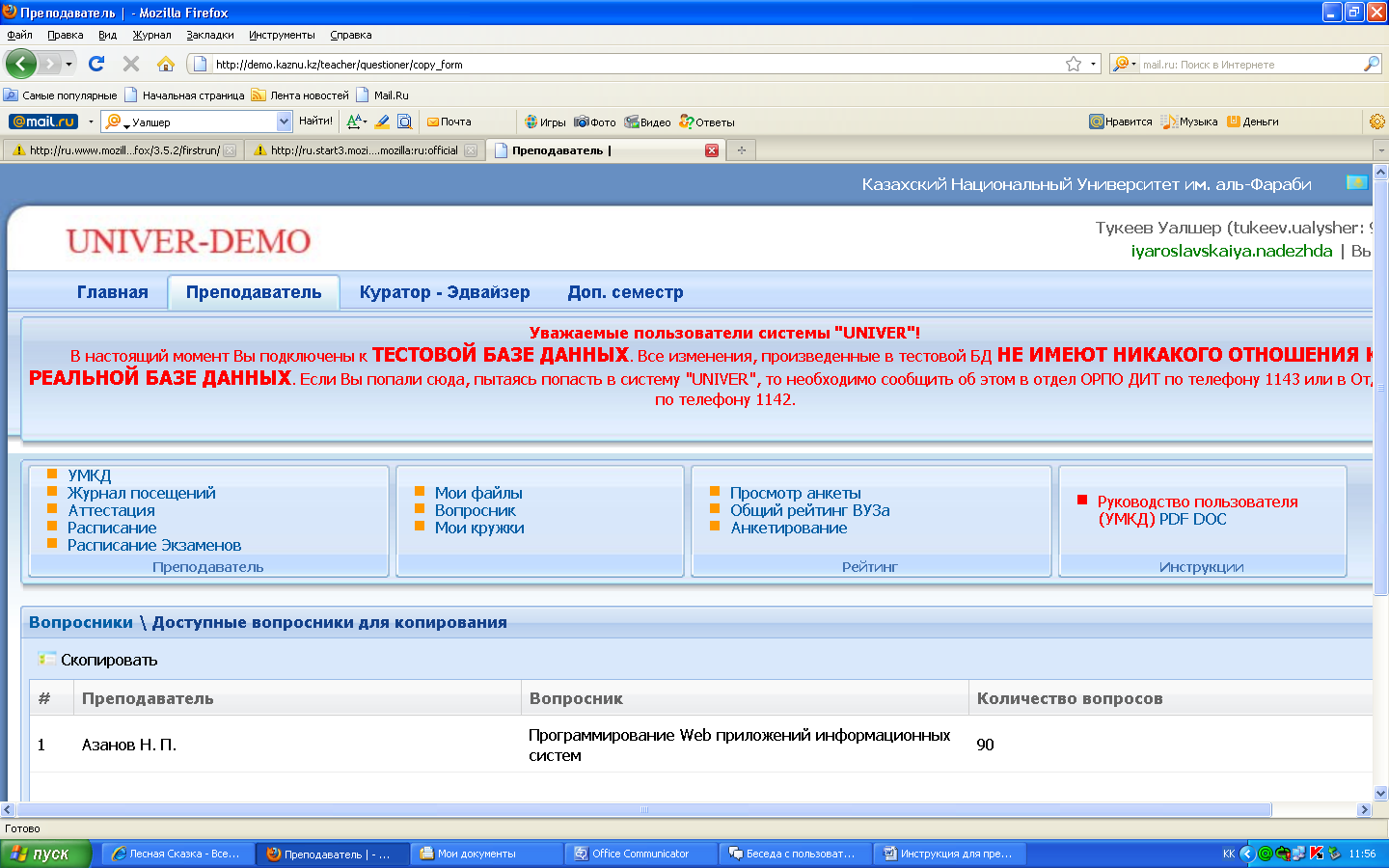 Рисунок 5 – Доступные вопросники для копирования.	Для ввода вопросов выполните следующие действия:дважды щелкните на вопросник;выберите команду  Создать вопрос. На экране появится окно  со списком блоков (всего блоков - 3) и форма для ввода вопроса; выберите  блок, в который будете вводить вопрос  и введите текст вопроса (или вставьте из файла);активизируйте команду Создать (рис.6).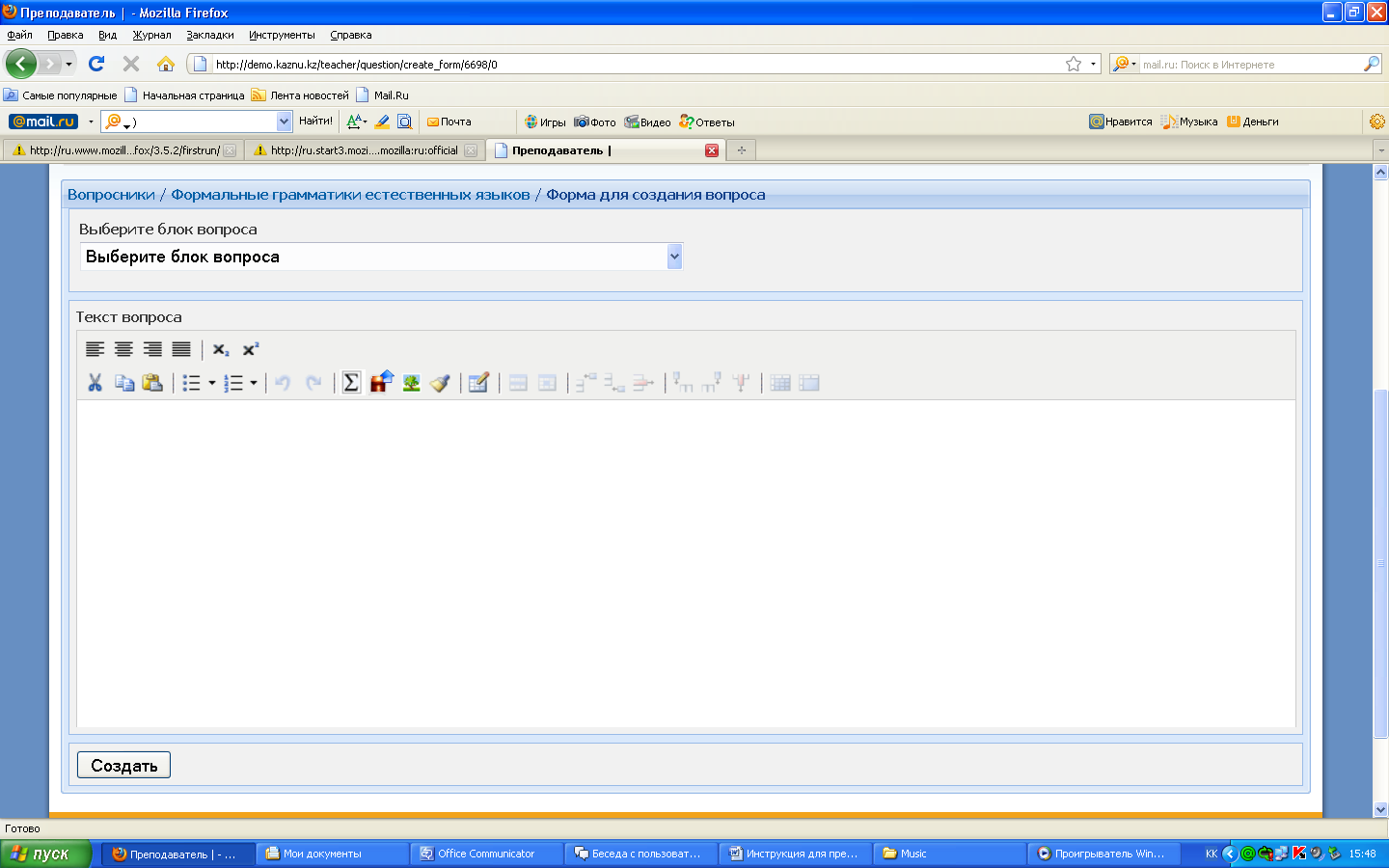 Рисунок 6 – Форма для создания вопросаВ  таблице Статистика вопросов по количеству   (рис.7) размещена информация о том, сколько вопросов уже введено и сколько еще требуется  ввести в каждый блок.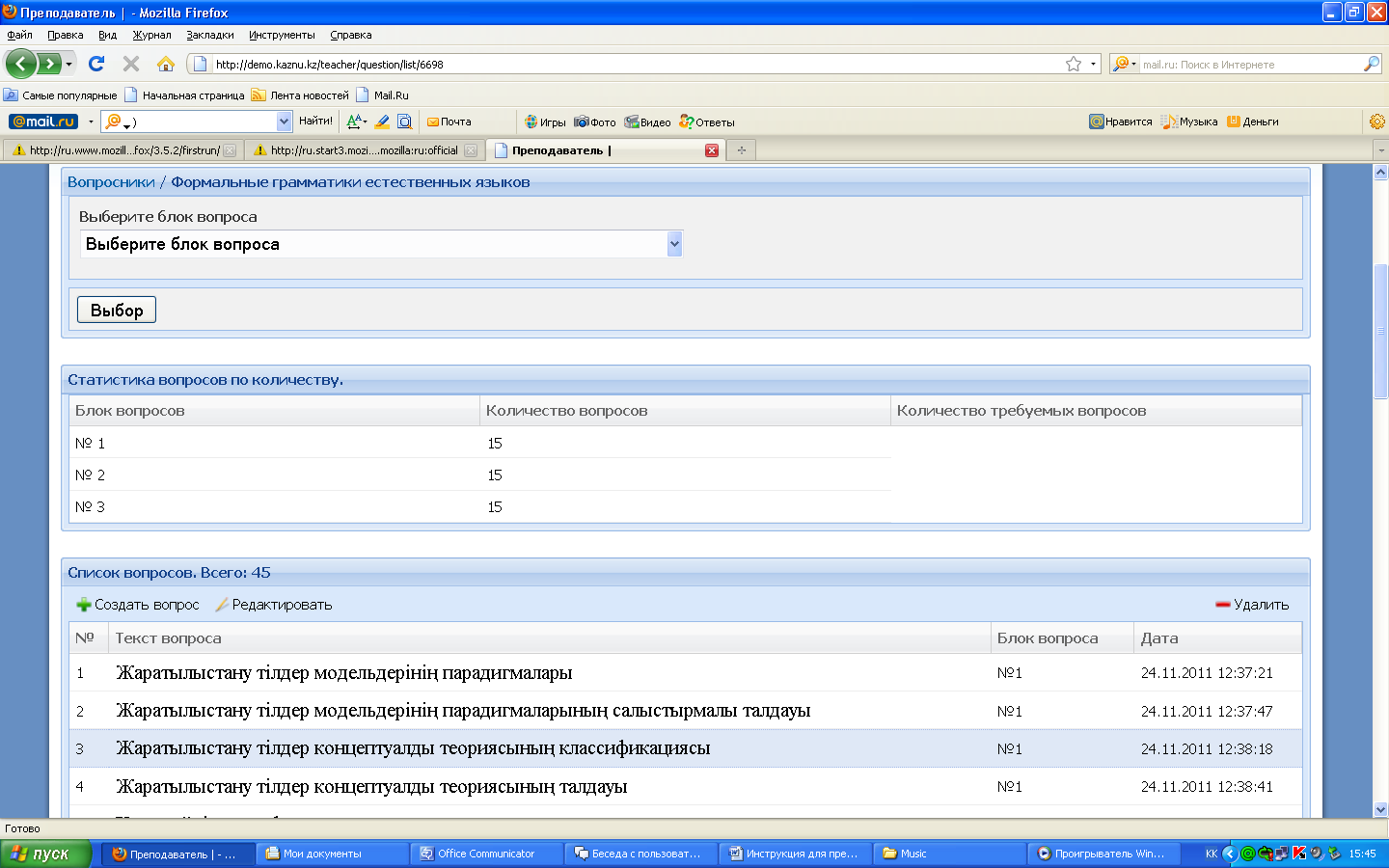 Рисунок 7 – Статистика вопросов.Для редактирования вопроса, выделите нужный вопрос и выберите команду Редактировать. После редактирования, активизируйте команду Сохранить.Для  удаления вопроса, выделите нужный вопрос и выберите команду  Удалить.Для просмотра всех вопросов, содержащихся в том или ином блоке,  выберите из списка блок (1,2,3) и нажмите кнопку Выбор. Тогда появится список всех вопросов, которые были введены в данный блок.Для ввода формул используйте значок на панели инструментов  .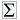 Для  загрузки готового рисунка из файла, используйте значок   на панели инструмента.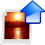 Для быстрого копирования текста используйте клавиши CTRL C (после выделения текста). Для вставки используйте клавиши CTRL V.